Vous pouvez déposer vos condoléances sur www.funerailles-gilson.be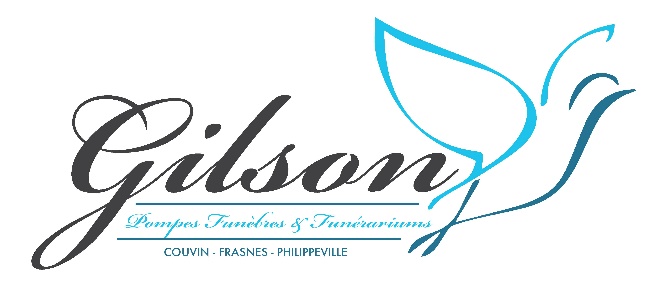 Daniel OLILIVER (+),Mario et Angélique OLIVIER-DURSIN,Nadia et Christophe OLIVIER-CHAMPAGNE,Sabrina et Manuel REVESZ-FERNANDES,Eric OLIVIER (+),Robert OLIVIER (+),                                                                                            ses enfants et beaux-enfants,Marvin, Kimberley,Marie-Jeanne, Madeline, Mandy, Madisson, Océane, Shirley, Brian, Luis, Allan, Ludivine, Tiphany, Kevin,                                                                                                                       ses petits-enfants,Aëris, Ashley, Sorent, Mathis, Giaccomo,Dario, Mila, Lysandre,                                                                                                                      ses arrière-petits-enfants,Ses frères, sœurs, beaux-frères, belles-sœurs, neveux, nièces et les familles apparentées,vous font part avec tristesse du décès de

 Madame Marcelle GUILLAUMEVeuve de Monsieur Raphaël OLIVIER

née à Cul-des-Sarts le 26 août 1937 et décédée à Mariembourg le 10 janvier 2020Marcelle repose au funérarium Maison J. GILSON-BOURTEMBOURG de Frasnes-Lez-Couvin
rue de la Chavée, 10 à Frasnes-Lez-Couvin
La famille sera présente :
Samedi 11/01/2020 de 17h00 à 19h00
Dimanche 12/01/2020 de 17h00 à 19h00
Lundi 13/01/2020 de 17h00 à 19h00
 

La messe, suivie de l’inhumation sera célébrée en l’église Sainte-Marie-Madeleine
le mardi 14 janvier 2020 à 14h30.
Le jour des funérailles, réunion à l’égilse.